FONCTION EXPONENTIELLE Tout le cours en vidéo : https://youtu.be/aD03wqgxexk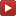 Partie 1 : Introduction de la fonction exponentielle	1) DéfinitionPropriété et définition : Il existe une unique fonction  dérivable sur ℝ telle que   et . Cette fonction s’appelle fonction exponentielle et se note exp.Conséquence : 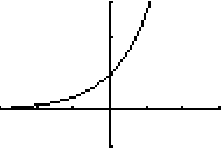 Avec la calculatrice, il est possible d'observer l'allure de la courbe représentative de la fonction exponentielle :Remarque : On verra plus bas que la fonction exponentielle est croissante. Mais sa croissance est très rapide, ainsi exp(21) dépasse le milliard.Pour des valeurs de  de plus en plus grandes, la fonction exponentielle prend des valeurs de plus en plus grandes.Propriété : La fonction exponentielle est strictement positive sur ℝ.	2) Variations et courbePar définition de la fonction , on a :Propriété : La fonction exponentielle est dérivable sur ℝ et Propriété : La fonction exponentielle est strictement croissante sur ℝ.Démonstration :  car .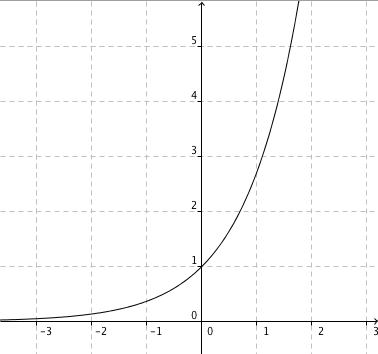 	3) PropriétésThéorème : Remarque : Cette formule permet de transformer une somme en produit et réciproquement. On l’appelle relation fonctionnelle.Corollaires : a)   ou encore b)   c)   avec  Démonstration du a et b :a) b)   = Partie 2 : Le nombre 	1) Le nombre Notation : L'image de 1 par la fonction exponentielle est notée e.On a ainsi Remarque : Avec la calculatrice, on peut obtenir une valeur approchée de e.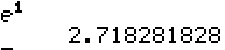 Notation nouvelle :				     Divertissement :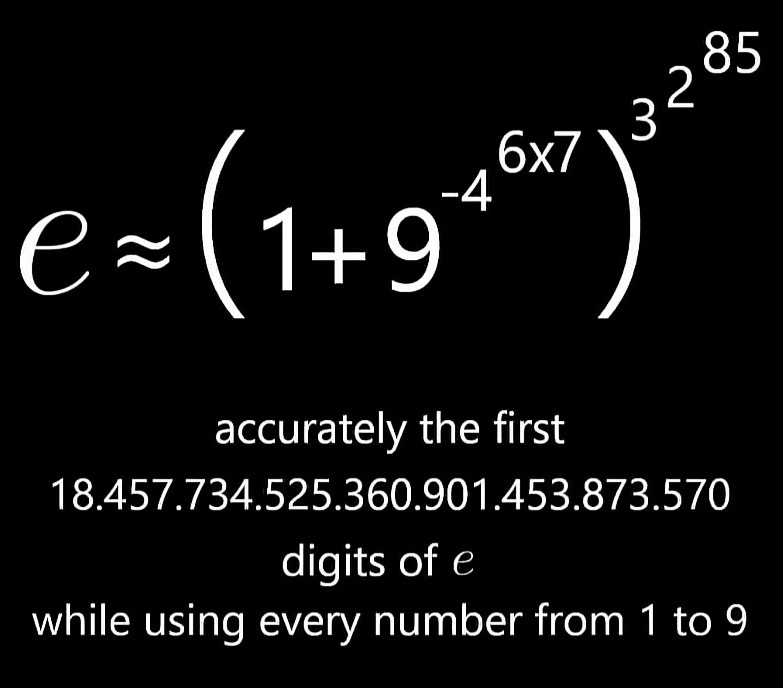 Notation : On note pour tout  réel, Dans la suite, on utiliser la notation  pour désigner la fonction exponentielle.                      Richard Sabey (2004)Comme , le nombre e est un nombre irrationnel, c'est à dire qu'il s'écrit avec un nombre infini de décimales sans suite logique. 
Ses premières décimales sont : 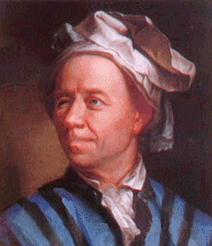 e  2,7182818284 5904523536 0287471352 6624977572 47093699959574966967 6277240766 3035354759 4571382178 5251664274…Le nombre e est également un nombre transcendant. On dit qu’un nombre est transcendant s’il n’est solution d’aucune équation à coefficients entiers.Le nombre    par exemple, est irrationnel mais n’est pas transcendant puisqu’il est solution de l’équation . Un tel nombre est dit «algébrique».Le premier à s’intéresser de façon sérieuse au nombre e est le mathématicien suisse Leonhard Euler (1707 ; 1783), ci-dessus. C’est à lui que nous devons le nom de ce nombre. Non pas qu’il s’agisse de l’initiale de son nom mais peut être car e est la première lettre du mot exponentielle. Dans « Introductio in Analysin infinitorum » publié en 1748, Euler explique que :        …  
Rappelons que par exemple 5! se lit "factorielle 5" et est égal à 1 x 2 x 3 x 4 x 5. 
Par cette formule, il obtient une estimation de e avec 18 décimales exactes.Nous devons aussi à Euler la démonstration de l’irrationalité de e.	2) PropriétésAvec cette nouvelle notation, on peut ainsi résumer l'ensemble des propriétés de la fonction exponentielle :Propriétés : ●  et ● ●                              , avec .Méthode : Simplifier les écritures Vidéo https://youtu.be/qDFjeFyA_OY Simplifier l'écriture des nombres suivants :Correction	3) Équations et inéquations contenant des exponentiellesPropriétés : a)  b) Méthode : Résoudre une équation ou une inéquation contenant des exponentielles Vidéo https://youtu.be/dA73-HT-I_Y  Vidéo https://youtu.be/d28Fb-zBe4Y a) Résoudre dans ℝ l'équation .b) Résoudre dans ℝ l'inéquation .Correctiona)  Donc    ou   .b)  .Partie 3 : Étude de la fonction exponentielle	1) DérivabilitéPropriété : La fonction exponentielle est dérivable sur ℝ et Méthode : Dériver une fonction exponentielle Vidéo https://youtu.be/XcMePHk6Ilk Dériver les fonctions suivantes :a) 		b) 		c)  Correctiona)               b) Avec c)  Avec : 	2) Variations et courbe de la fonction exponentiellePropriété : La fonction exponentielle est strictement croissante sur ℝ.Méthode : Étudier une fonction exponentielle Vidéo https://youtu.be/_MA1aW8ldjo Soit  la fonction définie sur ℝ par .a) Calculer la dérivée de la fonction .b) Dresser le tableau de variations de la fonction .c) Déterminer une équation de la tangente à la courbe au point d’abscisse 0.d) Tracer la courbe représentative de la fonction  en s'aidant de la calculatrice.Correctiona) Avec  Factoriser  permet d’étudier son signe à la question b.   b) Comme ,  est du signe de .On commence par résoudre l’équation .Soit : .La fonction  est une fonction affine représentée par une droite dont le coefficient directeur 1 est positif.Donc la fonction  est croissante. Elle est donc d’abord négative (avant ) puis positive (après ).On dresse le tableau de variations :.c) Une équation de la tangente à la courbe en 0 est donc : , soit : 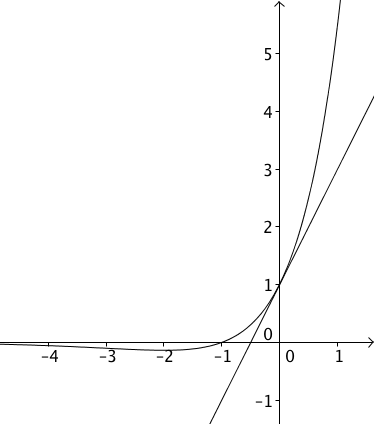 d) Partie 4 : Fonctions de la forme 	1) DérivabilitéPropriété : La fonction  définie par  est dérivable sur ℝ et .Démonstration : On rappelle que la dérivée d’une fonction composée  est En considérant ,  et , on a : .Méthode : Dériver une fonction du type  Vidéo https://youtu.be/RlyFEcx5Y3EDériver les fonctions suivantes : Correction b) Avec :	2) Variations et courbePropriété :Si  : la fonction  est strictement croissante.Si  : la fonction  est strictement décroissante.Démonstration :On a : Or,  pour tout réel  et tout entier relatif  non nul.Donc le signe de la dérivée  dépend du signe de .Si  alors la dérivée est strictement positive et donc la fonction   est strictement croissante.Si  alors la dérivée est strictement négative et donc la fonction  est strictement décroissante.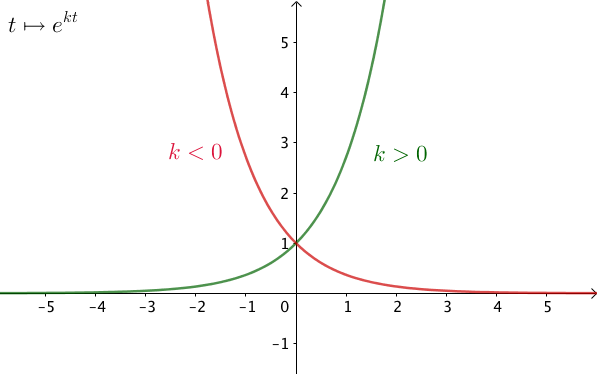 Méthode : Étudier une fonction  dans une situation concrète Vidéo https://youtu.be/lsLQwiB9NrgPar suite d’une infection, le nombre de bactéries contenues dans un organisme en fonction du temps (en heures) peut être modélisé par la fonction  définie sur [0 ; 10] et telle que .1) Montrer que la fonction f définie sur [0 ; 10] par  convient.2) On suppose que . Déterminer .3) Déterminer les variations de  sur [0 ; 10].4) a) À l'aide de la calculatrice, donner un arrondi au millier près du nombre de bactéries après 3h puis 5h30.    b) À l'aide de la calculatrice, déterminer au bout de combien de temps le nombre de bactéries a-t-il doublé. Arrondir à l’heure près.Correction1) .La fonction  définie sur [0 ; 10] par  vérifient bien l’égalité donc elle convient.2) .Donc, si , on a : .Une expression de la fonction  est donc : .3) Comme , on en déduit que la fonction  est strictement croissante sur [0 ; 10]. Il en est de même pour la fonction .4) a) Après 3h, l’organisme contient environ 76 000 bactéries.Après 5h30, l’organisme contient environ 108 000 bactéries.    b) Le nombre de bactéries a doublé à partir de 100 000 bactéries, soit au bout d'environ 5h.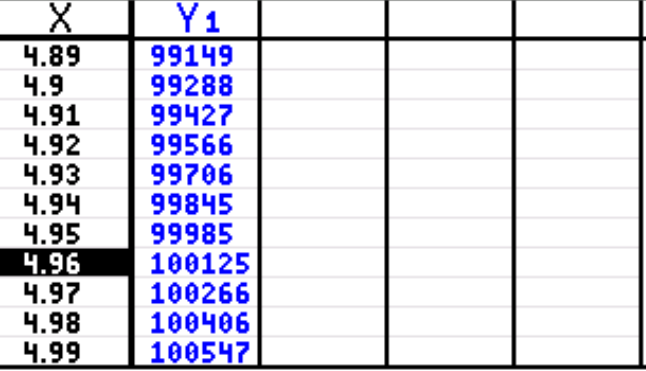 Partie 5 : Exponentielle et suite géométriquePropriété : Pour tout réel , on a : La suite  est une suite géométrique de raison .Méthode : Déterminer une suite géométrique comprenant une exponentielle Vidéo https://youtu.be/hKh-ry9AAO01) Dans chaque cas, déterminer la raison et le premier terme de la suite géométrique dont le terme général est :     a)  	b)  	c)     	d) 2) a) Déterminer une expression en fonction de  de la suite géométrique de raison  et de premier terme 3.   b) Donner les variations de cette suite.CorrectionOn rappelle qu’une suite géométrique de raison  et de premier terme  a pour terme général : . 1) a)   est une suite géométrique de raison  et de premier terme 1.b)   est une suite géométrique de raison  et de premier terme 2.c)  est une suite géométrique de raison  et de premier terme –1.d)    est une suite géométrique de raison  et de premier terme .2) a)  est suite géométrique de raison  et de premier terme 3, donc :.    b) La raison de la suite est telle que , donc la suite est décroissante.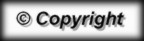 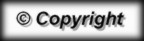 +0                             –2                                                               0                 